ESCOLA _________________________________DATA:_____/_____/_____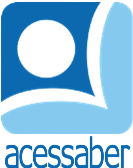 PROF:_______________________________________TURMA:___________NOME:________________________________________________________O PASSEIO QUE NÃO DEU CERTO	O DIA AMANHECEU CHUVOSO.	ALICE NÃO ACREDITOU QUANDO OLHOU PELA JANELA E VIU GOTAS TRANSPARENTES CAINDO NO JARDIM. PARECIA QUE A CHUVA BRINCAVA COM AS PLANTINHAS.	MAS NEM A BRINCADEIRA DAS GOTINHAS A FEZ SE ANIMAR. ALICE HAVIA PROGRAMADO UM PIQUENIQUE COM AS AMIGAS.	E AGORA, O QUE FAZER?	MAMÃE VIU ALICE TODA BOROCOXÔ E DISSE BEM ANIMADA!	- JÁ SEI!	- SABE O QUÊ, MAMÃE? – PERGUNTOU ALICE.	- NÓS IREMOS AO MUSEU!	ALICE SÓ BALANÇOU A CABEÇA E PENSOU	“AFF! MANÃE NÃO ENTENDEU NADA!”ISABEL CRISTINA S. SOARESQUESTÕESQUAL É O TÍTULO DO TEXTO?R: __________________________________________________________________QUEM É O AUTOR DA HISTÓRIA?R: __________________________________________________________________QUANTOS PARÁGRAFOS HÁ NO TEXTO?R: __________________________________________________________________QUAIS SÃO OS PERSONAGENS DA HISTÓRIA?R: __________________________________________________________________O QUE A MENINA VIU QUANDO OLHOU PELA JANELA?R: ______________________________________________________________________________________________________________________________________________________________________________________________________________________________________________________________________________QUANDO OLHOU PELA JANELA COMO A MENINA SE SENTIU?R: __________________________________________________________________________________________________________________________________________________________________________________________________________O QUE ELA TINHA PROGRAMADO PARA FAZER?R: ______________________________________________________________________________________________________________________________________________________________________________________________________________________________________________________________________________O QUE A MÃE DECIDIU FAZER?R: ______________________________________________________________________________________________________________________________________________________________________________________________________________________________________________________________________________O QUE A MÃE NÃO ENTENDEU? JUSTIFIQUE SUA RESPOSTA.R: ______________________________________________________________________________________________________________________________________________________________________________________________________________________________________________________________________________AGORA É SUA VEZ CRIE UMA CONTINUAÇÃO PARA A HISTÓRIA, COM PELO MENOS 5 LINHAS:R: __________________________________________________________________________________________________________________________________________________________________________________________________________________________________________________________________________________________________________________________________________________________________________________________________________________________________________________________________________________________________________________________________________________________________________________________________________________________________________________________________________________________________________________________________________________________________________________________________________________________________________________________________________________________________________________________________________________________________________________________________________________________________________________________________________________________________________________________________________________________________________________________________________________________________________________________________________________________________________________________________________________________________________________________________________________________________________________________________________________________________________________________________________________________________________________________________________________________